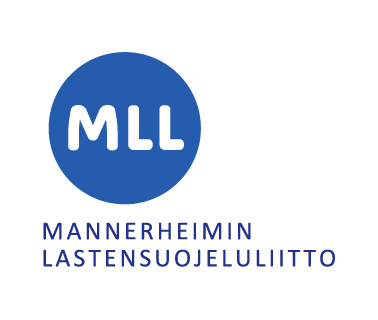 Kerhon talousarvio TuototAvustukset €						_____Osallistumismaksut €					_____Muut tuotot / lahjoitukset €					_____Tuotot yhteensä €					_____KulutPalkkiot / palkat, lomakorvaukset €				_____Sosiaalikulut (Sotumaksu, TyEL-eläkemaksutja muut lakisääteiset vakuutusmaksut) €				_____Matkakulut (esim. retket, vierailut) €				_____Tilaisuuksien kulut (esim. kerhon tapahtumat) €			_____Aineisto- ja tarvikekulut (esim. kerhon välinehankinnat, materiaalit) €		_____Tiedotus- ja markkinointikulut €				_____Toimistokulut (esim. puhelin- ja postituskulut) €			_____Kalustokulut €						_____Tilavuokrat €						_____Vakuutukset €						_____Muut kulut (esim. pankin kulut) €				_____Kulut yhteensä €					_____Tuotto- / kulujäämä €					_____